DRAFT SAMPLE POST-QPM AGENDA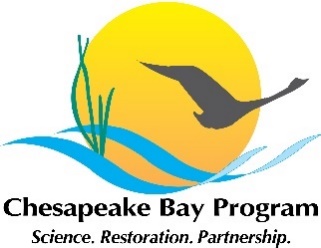 TBD (Workgroup or GIT Name) MeetingDate, TimeMeeting Location: (Conference Room Name)AddressConference Line: TBD, Conference Code: TBDWebinar: TBD10:00 am	Welcome & Opening CommentsWelcoming Remarks & IntroductionsKey UpdatesMeeting Purpose & Goals 10:15 am	Moving Forward: Our Next Steps from Management Board Input Materials: Final QPM Presentation delivered at the Quarterly Progress Meeting, notes from the Quarterly Progress MeetingHear key highlights and input from the Quarterly Progress Meeting Determine our workgroup/GIT follow-on actions10:30 am	Re-envisioning Success: Back-casting to Reassess our Actions & GoalsMaterials: Chesapeake Watershed Agreement, Narrative AnalysisParticipate in 2025 backcasting exerciseWhat needs to exist for our outcome to be reached?What do we need to do today to fully achieve our outcome and goals? Do these new ideas impact our work products and process?11:00 am	Assessing Factors: What influences our ability to meet our Outcome? Materials: Draft Post-QPM Logic & Action Plan and Management Strategy themes, Mentimeter questionsIdentify factors on a blank slateWhat influences our success or our effectiveness in meeting our outcome?What things have limited our ability as a Partnership (or GIT/workgroup) to get this work done?Prioritize our influencesOf the list of factors brainstormed that had the largest responses and were identified as best tackled as a Partnership (or GIT/workgroup), what are the ones that have the greatest impact to meet our outcome? (Recommendation: Do not limit defining what has the greatest impact over the next two years, but focus on the greatest impact in effectively meeting the overall outcome.)Compare inputs to those identified previously and decide on the factors for the next cycleWhat has been added? Why are these “new” factors? What has been dropped? Can we claim these as successes of our actions? What did we learn from these successes? Or do we need to modify them? For those that are repeated, why do they continue to be an influence? 11:45 pm	Lunch (on your own)12:05 pm	Focusing on the Next Two Years: Assessing our Efforts, Gaps & Recommended Actions Materials: Draft Post-QPM Logic & Action Plan		Breakout Groups: Current EffortsWhat is the current situation in addressing the factor?What is being done to address the factor? GapsWhat is getting in the way of addressing this factor? What are the gaps that continue to exist despite the current efforts to address the factor? What further efforts or information is needed to address this factor?Actions What actions or opportunities do we recommend to address this gap over the next two years?If constrained by limited budget and resources, what creative and/or innovative ways can we address these gaps? If there are carry-over actions, do these actions need to be modified to help us make progress for this next cycle? Plenary Discussion: For each action: What are the steps needed for each action?Who are the responsible parties?What is the impacted geographic location? What is the expected timeline for completion? For each factor:What are the goals or metrics to determine success and progress? How should we monitor it? Do we need to modify our previous metrics to get the results we are looking for? How will we collect and assess the data that we want to monitor, how will we use the data, and how will we communicate the results?How do we expect the action to fill the gap? What do you expect to happen when the action is completed? 1:30 pm	Applying our Logic for the Future: Identifying Lessons Learned from the Last Two Years (applied in the third cycle of the SRS)Materials: Draft Post-QPM Logic & Action PlanWhat have we learned over the past two years that we’ll need to consider in the coming two years? What was our understanding, and how has our understanding changed?What decisions and adjustments need to be made in light of new information? What are we recommending for the future? What do we need to change to better align to achieve our outcome? Do our recommendations support necessary changes to the current Management Strategy? 2:15 pm	The Way Forward & Closing CommentsMaterials: SRS Overview in Chesapeake Decisions Provide the Vision for the Future & Next Steps Review Action Items & Parking Lot2:30 pm	Adjourn – Thank you for your time, effort and participation!